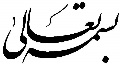 معاونت پژوهشی پژوهشکده مهرستانبا سلام و احترام؛با صـلوات بر محـمد و آل محمد (ص)، به آگاهی میرساند کاربرگ درخواست طرح پژوهشی (RFP) پروژه .......................................................................................................................... به سفارش ............................................................................... جهت بررسی و اعلام نظر ارسال میگردد.پی نوشت: واحد درخواست دهنده، پس از دریافت طرحنامة تحقیق، در صورت انصراف یا تغییر کامل پیشنهادة اولیه (RFP) موظف به جبران هزینه تهیة طرحنامه به پژوهشکده مهرستان است.نام و نام خانوادگیتاریخامضا